от 17 февраля 2023 года № 10/151О порядке сообщения лицами, замещающими муниципальные должности, о возникновении личной заинтересованности при исполнении должностных обязанностей, которая приводит или может привести к конфликту интересовВ соответствии со статьями 11 и 12.1 Федерального закона от 25 декабря 2008г. № 273-ФЗ «О противодействии коррупции», Указом Президента Российской Федерации от 22 декабря 2015г. № 650 «О Порядке сообщения лицами, замещающими отдельные государственные должности Российской Федерации, должности федеральной государственной службы, и иными лицами о возникновении личной заинтересованности при исполнении должностных обязанностей, которая приводит или может привести к конфликту интересов, и о внесении изменений в некоторые акты Президента Российской Федерации» Собрание депутатов Комсомольского муниципального округа Чувашской Республики р е ш и л о:1. Утвердить Положение о порядке сообщения лицами, замещающими муниципальные должности, о возникновении личной заинтересованности при исполнении должностных обязанностей, которая приводит или может привести к конфликту интересов согласно приложению № 1 к настоящему решению.2. Утвердить форму уведомления о возникновении личной заинтересованности при исполнении должностных обязанностей, которая приводит или может привести к конфликту интересов согласно приложению № 2 к настоящему решению.3. Признать утратившими силу:решение Собрания депутатов Комсомольского района Чувашской Республики
от 29 марта 2016 г. № 11/44 «О порядке сообщения лицами, замещающими муниципальные должности, муниципальными служащими, осуществляющими полномочия представителя нанимателя (работодателя), о возникновении личной заинтересованности при исполнении должностных обязанностей, которая приводит или может привести к конфликту интересов»;решение Собрания депутатов Комсомольского района Чувашской Республики
от 29 сентября 2017 г. № 4/133 «О внесении изменений в решение Собрания депутатов Комсомольского района Чувашской Республики от 29 марта 2016 года № 11/44  «О порядке сообщения лицами, замещающими муниципальные должности, муниципальными служащими, осуществляющими полномочия представителя нанимателя (работодателя), о возникновении личной заинтересованности при исполнении должностных обязанностей, которая приводит или может привести к конфликту интересов».4. Настоящее решение вступает в силу после дня его официального опубликования в периодическом печатном издании «Вестник Комсомольского муниципального округа Чувашской Республики» и подлежит размещению на официальном сайте Комсомольского муниципального округа в сети «Интернет».Председатель Собрания депутатовКомсомольского муниципальногоокруга Чувашской Республики                                                                С.Н.ГрачеваГлава Комсомольского муниципальногоокруга Чувашской Республики                                                                 А.Н. ОсиповПоложение
о порядке сообщения лицами, замещающими муниципальные должности, о возникновении личной заинтересованности при исполнении должностных обязанностей, которая приводит или может привести к конфликту интересов1. Настоящим Положением определяется порядок сообщения лицами, замещающими муниципальные должности, о возникновении личной заинтересованности при исполнении должностных обязанностей, которая приводит или может привести к конфликту интересов.2. Сообщение о возникновении личной заинтересованности при исполнении должностных обязанностей, которая приводит или может привести к конфликту интересов, оформляется лицами, замещающими муниципальные должности, в письменной форме в виде уведомления о возникновении личной заинтересованности при исполнении должностных обязанностей, которая приводит или может привести к конфликту интересов (далее - уведомление).3. Лица, замещающие муниципальные должности, направляют уведомление в комиссию по соблюдению требований к служебному поведению лиц, замещающих муниципальные должности в Комсомольском муниципальном округе Чувашской Республики, и урегулированию конфликта интересов, составленное по форме, утвержденной настоящим решением (Приложение №  2).4. Уведомления, представленные лицами, замещающими муниципальные должности, рассматриваются комиссией по соблюдению требований к служебному поведению лиц, замещающих муниципальные должности в Комсомольском муниципальном округе Чувашской Республики, и урегулированию конфликта интересов в порядке, установленном Положением о комиссии по соблюдению требований к служебному поведению лиц, замещающих муниципальные должности в Комсомольском муниципальном округе Чувашской Республики, и урегулированию конфликта интересов, утвержденным решением Собрания депутатов Комсомольского муниципального округа Чувашской Республики.Форма уведомления
о возникновении личной заинтересованности при исполнении должностных обязанностей, которая приводит или может привести к конфликту интересовСообщаю о возникновении у меня личной заинтересованности при исполнении  должностных обязанностей, которая приводит или может привести к конфликту интересов (нужное подчеркнуть).Обстоятельства, являющиеся основанием возникновения личной заинтересованности:_______________________________________________________.Должностные  обязанности,  на  исполнение  которых  влияет или может повлиять личная заинтересованность: ____________________________________.Предлагаемые  меры  по  предотвращению  или урегулированию конфликта интересов:______________________________________________________________Намереваюсь  (не  намереваюсь)  лично  присутствовать  на  заседании комиссии  по соблюдению требований к служебному поведению лиц, замещающих муниципальные  должности в Комсомольском муниципальном округе Чувашской Республики,   и  урегулированию  конфликта   интересов  при  рассмотрении настоящего уведомления (нужное подчеркнуть).__ ___________ 20__ г.   _____________   __________________________________________                                                 (подпись лица,           (расшифровка подписи направляющего уведомление)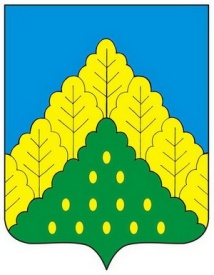 ЧĂВАШ РЕСПУБЛИКИНКОМСОМОЛЬСКИ МУНИЦИПАЛЛĂ ОКРУГĚН ПĚРРЕМĚШ СУЙЛАВРИДЕПУТАТСЕН ПУХĂВĔЙЫШĂНУЧУВАШСКАЯ РЕСПУБЛИКА СОБРАНИЕ ДЕПУТАТОВКОМСОМОЛЬСКОГО МУНИЦИПАЛЬНОГО ОКРУГА ПЕРВОГО СОЗЫВАРЕШЕНИЕПриложение № 1к решению Собрания депутатовКомсомольского муниципального округа Чувашской Республикиот 17.02.2023г. № 10/151Приложение № 2к решению Собрания депутатовКомсомольского муниципального округа Чувашской Республикиот 17.02.2023г. № 10/151В комиссию по соблюдению требований  к служебному поведению лиц, замещающих муниципальные должности   в Комсомольском  муниципальном округе Чувашской Республики, и урегулированиюконфликта интересов от __________________________________(фамилия, имя, отчество (последнее - при наличии), замещаемая должность)